Приказ Департамента здравоохранения Тюменской области от 30 декабря 2021 г. N 492            "О порядке взаимодействия медицинских организаций Тюменской области при оказании медицинской помощи взрослому населению с онкологическими заболеваниями"                    (с изменениями и дополнениями)С изменениями и дополнениями от:  6 апреля 2022 г.Во исполнение Приказа Министерства здравоохранения РФ от 19 февраля 2021 г. N 116н "Об утверждении Порядка оказания медицинской помощи взрослому населению при онкологических заболеваниях", в целях совершенствования оказания медицинской помощи взрослому населению и организации раннего выявления онкологических заболеваний в Тюменской области, приказываю:1. Утвердить:1.1. Алгоритм и схему маршрутизации пациентов при подозрении или выявлении онкологического заболевания в учреждениях здравоохранения Тюменской области, согласно приложению N 1 к настоящему приказу;1.2. Алгоритм деятельности Центров амбулаторной онкологической помощи, согласно приложению N 2 к настоящему приказу;1.3. Схему территориального закрепления медицинских организаций при направлении пациентов с онкологическими заболеваниями в Центры амбулаторной онкологической помощи, первичные онкологические кабинеты учреждений здравоохранения Тюменской области согласно приложению N 3 к настоящему приказу;1.4. Порядок направления пациентов в консультативную поликлинику ГАУЗ ТО "МКМЦ "Медицинский город", согласно приложению N 4 к настоящему приказу;1.5. Перечень обследований при подозрении на онкологическое заболевание при направлении в консультативную поликлинику ГАУЗ ТО "МКМЦ "Медицинский город", согласно приложению N 5 настоящему приказу;1.6. Форму направления в консультативную поликлинику ГАУЗ ТО "МКМЦ "Медицинский город", согласно приложению N 6 к настоящему приказу;1.7. Алгоритм диспансерного наблюдения пациентов со злокачественными новообразованиями, согласно приложению N 7 к настоящему приказу;Информация об изменениях: Пункт 1 дополнен пунктом 1.8. - Приказ Департамента здравоохранения Тюменской области от 6 апреля 2022 г. N 1291.8. Образец протокола онкологического консилиума согласно приложению N 8 к настоящему приказу;Информация об изменениях: Пункт 1 дополнен подпунктом 1.9. - Приказ Департамента здравоохранения Тюменской области от 6 апреля 2022 г. N 1291.9. Перечень медицинских организаций, с которыми осуществляется взаимодействие в рамках функционирования на их базе Федеральных референс-центров, согласно приложению N 9 к настоящему приказу.2. Главному внештатному специалисту-онкологу Департамента здравоохранения Тюменской области осуществлять консультирование и методическое сопровождение руководителей медицинских организаций по:2.1. организации оказания специализированной медицинской помощи жителям Тюменской области по профилю "онкология" в соответствии с требованиями настоящего приказа;2.2. осуществлению контроля за взаимодействием медицинских организаций при оказании медицинской помощи населению с онкологическими заболеваниями.3. Руководителям медицинских организаций, участвующих в организации оказания медицинской помощи взрослому населению с онкологическими заболеваниями, подведомственных Департаменту здравоохранения Тюменской области:- назначить приказом по медицинской организации ответственного сотрудника за соблюдение сроков и качества оказания медицинской помощи пациентам с подозрением на злокачественное новообразование и обеспечить:3.1. соблюдение алгоритма маршрутизации пациентов при подозрении или выявлении онкологического заболевания в соответствии с п. 1.1-1.3 настоящего приказа.3.2. направление пациентов в консультативную поликлинику ГАУЗ ТО "МКМЦ "Медицинский город" в соответствии с п. 1.4-1.7 настоящего приказа;3.3. проведение анализа дефектов при направлении, выявленных специалистами ГАУЗ ТО "МКМЦ "Медицинский город". Направление разъяснений по выявленным дефектам и информации по устранению дефектов направления пациентов в ГАУЗ ТО "МКМЦ "Медицинский город";4. Руководителю ГАУЗ ТО "МКМЦ "Медицинский город" обеспечить:4.1. прием направленных пациентов в консультативную поликлинику ГАУЗ ТО "МКМЦ Медицинский город" по предварительной записи;4.2. оказание специализированной, в том числе высокотехнологичной, медицинской помощи пациентам с онкологическими заболеваниями;4.3. оказание методической и консультативной помощи медицинским организациям Тюменской области по применению настоящего приказа и маршрутизации пациентов при подозрении или выявлении онкологического заболевания;4.4. представление в Департамент здравоохранения Тюменской области сводной информации о дефектах оказания медицинской помощи, несоблюдении сроков обследования и направления на обследование в консультативную поликлинику ГАУЗ ТО "МКМЦ "Медицинский город" ежеквартально;5. Рекомендовать руководителям медицинских организаций иных форм собственности исполнение п. 3 настоящего приказа.6. Возложить на руководителей медицинских организаций, подведомственных Департаменту здравоохранения Тюменской области, персональную ответственность за организацию медицинской помощи, своевременное и надлежащее (качественное) исполнение приказа.ГАРАНТ: Приказом Департамента здравоохранения Тюменской области от 1 апреля 2020 г. N 212 названный приказ уже признан утратившим силу7. Приказ Департамента здравоохранения Тюменской области от 18 марта 2019 г. N 238 "О порядке взаимодействия медицинских организаций Тюменской области при оказании медицинской помощи взрослому населению Тюменской области со злокачественными новообразованиями" считать утратившим силу.8. Контроль за исполнением настоящего приказа возложить на заместителя директора Департамента здравоохранения Тюменской области.Приложение N 1
к приказу
 от 30 декабря 2021 г. N 492Алгоритм 
маршрутизации пациентов при подозрении или выявлении злокачественного новообразования в учреждениях здравоохранения Тюменской областиС изменениями и дополнениями от: 6 апреля 2022 г.1. Настоящий Порядок маршрутизации определяет оказание медицинской помощи по профилю "онкология" взрослому населению Тюменской области с онкологическими заболеваниями, входящими в рубрики С00-С97, D00-D09, D21, D31-33 и D35-D48 Международной статистической классификации болезней и проблем, связанных со здоровьем, 10-го пересмотра, а также с подозрением на онкологические заболевания.2. Первичная медико-санитарная помощь взрослому населению включает мероприятия по профилактике, диагностике и лечению онкологических заболеваний, а также медицинской реабилитации, формированию здорового образа жизни и санитарно-гигиеническому просвещению населения.Первичная доврачебная медико-санитарная помощь оказывается фельдшером (акушеркой), другими медицинскими работниками со средним медицинским образованием.Первичная врачебная медико-санитарная помощь оказывается врачами-терапевтами (врачами-терапевтами участковыми), врачами общей практики (семейными врачами) в отделениях (кабинетах) медицинской профилактики медицинских учреждений Тюменской области.Врачи-терапевты (врачи-терапевты участковые), врачи общей практики, другие медицинские работники организуют направление пациентов на диспансеризацию, профилактические осмотры, скриннинговые исследования с целью выявления онкологического заболевания на ранней стадии.3. Первичная специализированная медико-санитарная помощь оказывается врачом-онкологом и включает мероприятия по профилактике, диагностике, лечению онкологических заболеваний, медицинской реабилитации и диспансерному наблюдению.При подозрении (наличии клинических, лабораторных и/или инструментальных данных) или выявлении у пациента онкологического заболевания врачи-терапевты, врачи-терапевты участковые, врачи-специалисты, средние медицинские работники направляют пациента для оказания первичной специализированной медицинской помощи в центр амбулаторной онкологической помощи (далее - ЦАОП), а в случае его отсутствия - в первичный онкологический кабинет медицинской организации (далее - ПОК).Срок проведения консультации врача-онколога не должен превышать срока, установленного Территориальной программой государственных гарантий бесплатного оказания гражданам медицинской помощи, утверждаемой Правительством Тюменской области.4. Врач-онколог центра амбулаторной онкологической помощи, а при отсутствии указанного центра - врач-онколог первичного онкологического кабинета, в течение одного дня с даты установления предварительного диагноза злокачественного новообразования:- организует взятие биологического материала для цитологического исследования и (или) биопсийного (операционного) материала, и направление в патологоанатомическое бюро;- формирует электронное направление в патологоанатомическое бюро в медицинской информационно-аналитической системе 1С с обязательным штрих-кодированием и маркировкой направляемого биологического материала;- организует выполнение иных диагностических исследований, необходимых для установления диагноза, включая распространенность онкологического процесса и стадию заболевания в соответствии с приложениями 4 и 5 к настоящему приказу.В случае невозможности взятия в медицинской организации, в составе которой организован центр амбулаторной онкологической помощи, а в случае его отсутствия - в первичном онкологическом кабинете, биопсийного (операционного) материала, или проведения иных диагностических исследований пациент направляется врачом-онкологом в поликлиническое отделения ГАУЗ ТО "МКМЦ "Медицинский город".Сроки проведения диагностических инструментальных и лабораторных исследований в случае подозрения на онкологические заболевания не должны превышать сроков, установленных в Территориальной программе государственных гарантий бесплатного оказания гражданам медицинской помощи, утверждаемой Правительством Тюменской области.5. Врач-онколог центра амбулаторной онкологической помощи, а в случае его отсутствия - врач-онколог первичного онкологического кабинета, направляет больного в ГАУЗ ТО "МКМЦ "Медицинский город" для уточнения диагноза и оказания специализированной, в том числе высокотехнологичной, медицинской помощи согласно схеме 1 настоящего приказа.6. Специализированная, в том числе высокотехнологичная, медицинская помощь оказывается врачами-онкологами, врачами-радиотерапевтами в ГАУЗ ТО "МКМЦ "Медицинский город". Направление в ГАУЗ ТО "МКМЦ "Медицинский город" осуществляется врачом-онкологом центра амбулаторной онкологической помощи или первичного онкологического кабинета, при подозрении и (или) выявлении у больного онкологического заболевания в соответствии с приложениями 4-6 к настоящему приказу.7. Тактика лечения пациента устанавливается консилиумом врачей (далее - онкологический консилиум), включающим врачей-онкологов, врача-радиотерапевта, врача-нейрохирурга (при опухолях нервной системы), также с привлечением при необходимости других врачей-специалистов, с учетом локализации опухолевого процесса. Консилиум проходит в ГАУЗ ТО "МКМЦ "Медицинский город", в том числе с применением телемедицинских технологий. Решение онкологического консилиума оформляется протоколом.При изменении метода лечения проведение онкологического консилиума обязательно.Информация об изменениях: Пункт 8 изменен. - Приказ Департамента здравоохранения Тюменской области от 6 апреля 2022 г. N 129 См. предыдущую редакцию8. По решению и направлению онкологического консилиума ГАУЗ ТО "МКМЦ "Медицинский город" специализированная, в том числе высокотехнологичная, медицинская помощь пациентам с установленным онкологическим заболеванием оказывается:- в ГАУЗ ТО "МКМЦ "Медицинский город" - радиотерапевтическая и противоопухолевая лекарственная терапия опухолей различных локализаций, хирургическое лечение опухолей головы и шеи, опухолей репродуктивных органов у женщин, желудочно-кишечного тракта и других локализаций;- в ГБУЗ ТО "Областная клиническая больница N 1" - хирургическое лечение опухолей грудной клетки, противоопухолевая лекарственная терапия гематологических заболеваний;- в ГБУЗ ТО "Областная клиническая больница N 2" - хирургическое лечение опухолей центральной нервной системы;- в АО МСЧ "Нефтяник" - хирургическое лечение опухолей мочеполовой системы;- в ФГБУ МЗ РФ "Федеральный центр нейрохирургии", Тюмень - хирургическое лечение опухолей центральной нервной системы;- в ГАУЗ ТО "Хоспис" - паллиативная помощь.Также в медицинских организациях, участвующих в реализации территориальной программы государственных гарантий бесплатного оказания гражданам медицинской помощи в Тюменской области.9. Сроки ожидания оказания специализированной (за исключением высокотехнологичной) медицинской помощи не должны превышать сроков, установленных в программе государственных гарантий бесплатного оказания гражданам медицинской помощи, утверждаемой Правительством Тюменской области.Информация об изменениях: Пункт 10 изменен. - Приказ Департамента здравоохранения Тюменской области от 6 апреля 2022 г. N 129 См. предыдущую редакцию10. При наличии у пациента с онкологическим заболеванием медицинских показаний к оказанию высокотехнологичной медицинской помощи направление в медицинскую организацию, оказывающую высокотехнологичную медицинскую помощь, осуществляется в соответствии с порядком организации оказания высокотехнологичной медицинской помощи с применением единой государственной информационной системы в сфере здравоохранения.Направление пациентов для оказания высокотехнологичной медицинской помощи осуществляется на основании приказа Департамента здравоохранения Тюменской области от 20.07.2015 N 473ос "О Комиссии по отбору пациентов для оказания высокотехнологичной медицинской помощи и информационном взаимодействии при направлении жителей Тюменской области в медицинские организации на территории Российской Федерации для оказания высокотехнологичной медицинской помощи" и распоряжения Департамента здравоохранения Тюменской области от 05.08.2015 N 16/36 "О направлении жителей Тюменской области для оказания высокотехнологичной медицинской помощи с применением специализированной информационной системы".11. Для получения специализированной медицинской помощи в условиях дневного стационара, пациент, по решению онкологического консилиума ГАУЗ ТО "МКМЦ "Медицинский город", направляется в центр амбулаторной онкологической помощи согласно схеме территориального закрепления медицинских организаций к центрам амбулаторной онкологической помощи в Тюменской области согласно приложению N 3 настоящего приказа:- ЦАОП ГБУЗ ТО "Областная больница N 3", г. Тобольск,- ЦАОП ГБУЗ ТО "Областная больница N 4", г. Ишим,- ЦАОП ГБУЗ ТО "Областная больница N 11", р.п. Голышманово,- ЦАОП ГБУЗ ТО "Областная больница N 12", г. Заводоуковск,- ЦАОП ГАУЗ ТО "МКДЦ", г. Тюмень,- ЦАОП Клинический госпиталь "Мать и дитя" Тюмень.12. При подозрении и (или) выявлении у больного онкологического заболевания в период получения медицинской помощи в стационарных условиях Учреждений здравоохранения Тюменской области, врач-специалист (лечащий врач, заведующий отделением) осуществляет направление пациента при выписке из стационара на консультацию в поликлинику ГАУЗ ТО "МКМЦ "Медицинский город" в следующем порядке:- по результатам морфологического заключения злокачественного новообразования вносится дополнение в выписной эпикриз пациента с указанием диагноза с учетом морфологического заключения;- врач-специалист формирует электронное "Направление в онкологический центр" в медицинской информационной системе 1С и осуществляет запись пациента на прием к профильному специалисту-онкологу в поликлинику ГАУЗ ТО "МКМЦ "Медицинский город" посредством расписания в 1С;- врач-специалист заполняет в электронном виде в 1С (Рабочее место для работы с Канцер-регистром) "Выписку на больного злокачественным новообразованием" с вложением в нее выписного эпикриза и направляет в популяционный раковый регистр для постановки больного на диспансерный учет;- пациент информируется о результатах морфологического заключения и дате направления в поликлинику ГАУЗ ТО "МКМЦ "Медицинский город".В случаях установления онкологического заболевания в медицинских организациях, не оказывающих медицинскую помощь больным с онкологическими заболеваниями, пациент должен быть направлен на прием к профильному онкологу в консультативную поликлинику в ГАУЗ ТО "МКМЦ "Медицинский город", с предоставлением результатов проведенного обследования и лечения пациента, а затем на онкологический консилиум ГАУЗ ТО "МКМЦ "Медицинский город" для определения тактики обследования и лечения.13. При наличии противопоказаний к проведению специального противоопухолевого лечения, онкологический консилиум рекомендует тактику дальнейшего ведения пациента, симптоматическое лечение по месту жительства пациента, направление пациента на оказание паллиативной помощи с последующим включением пациента в регистр пациентов, нуждающихся в паллиативной помощи.14. Медицинская помощь пациентам может быть оказана с применением телемедицинских технологий путем организации и проведения консультаций и (или) участия в консилиуме врачей при дистанционном взаимодействии медицинских работников между собой.При онкологических заболеваниях, входящих в рубрики: С37, С 38, С40-41, С 45-49, С 58, D 39, С 62, С 69-70, С 72, С 74 МКБ-10, а также соответствующих кодам международной классификации болезней - онкология (МКБ-О), 3 издания 8936, 906-909, 8247/3, 8013/3, 8240/3, 8244/3, 8246/3, 8249/3 врач-онколог ГАУЗ ТО "МКМЦ "Медицинский город" для определения лечебной тактики организует проведение консультации или консилиума врачей, в том числе с применением телемедицинских технологий, в федеральных медицинских организациях, подведомственных Министерству здравоохранения Российской Федерации, оказывающих медицинскую помощь.15. В сложных клинических случаях для уточнения диагноза (в случае невозможности установления диагноза, включая распространенность онкологического процесса и стадию заболевания) в целях проведения оценки, интерпретации и описания результатов врач-онколог ГАУЗ ТО "МКМЦ "Медицинский город" или иной медицинской организации, оказывающей специализированную, в том числе высокотехнологичную медицинскую помощь, организует направление в национальные медицинские исследовательские центры с применением телемедицинских технологий при дистанционном взаимодействии:цифровых изображений, полученных по результатам патоморфологических исследований;цифровых изображений, полученных по результатам лучевых методов исследований;Информация об изменениях: Пункт 16 изменен. - Приказ Департамента здравоохранения Тюменской области от 6 апреля 2022 г. N 129 См. предыдущую редакцию16. Между медицинскими организациями Тюменской области осуществляется передача сведений об оказанной медицинской помощи пациенту с подозрением на онкологическое заболевание, а также пациенту с установленным диагнозом онкологического заболевания, и его маршрутизации в электронном виде.Телемедицинские консультации между медицинскими организациями Тюменской области осуществляются на основании приказа Департамента здравоохранения Тюменской области от 24.05.2019 N 482 "Об организации медицинской помощи с применением телемедицинских технологий в медицинских организациях Тюменской области".17. Информация о впервые выявленном случае онкологического заболевания направляется в течение 3 рабочих дней в электронном виде в 1С (Рабочее место для работы с Канцер-регистром) по форме 090/У "Извещение о больном с впервые в жизни установленным диагнозом злокачественного новообразования", с вложением в него выписного эпикриза в популяционный раковый регистр ГАУЗ ТО "МКМЦ "Медицинский город" для постановки больного на диспансерный учет.18. Диспансерное наблюдение за пациентом с выявленным онкологическим заболеванием устанавливается и осуществляется врачом-онкологом в центре амбулаторной онкологической помощи, либо в первичном онкологическом кабинете медицинской организации по месту прикрепления пациента.Информация об изменениях: Пункт 19 изменен. - Приказ Департамента здравоохранения Тюменской области от 6 апреля 2022 г. N 129 См. предыдущую редакцию19. При наличии у пациента с онкологическим заболеванием медицинских показаний, врач-онколог направляет пациента на врачебную комиссию медицинской организации по месту прикрепления пациента для направления на реабилитацию в специализированные медицинские организации, на санаторно-курортное лечение.Направление пациентов на реабилитацию осуществляется в соответствии с приказом Департамента здравоохранения Тюменской области от 17.03.2021 N 115 "Об организации медицинской реабилитации взрослому населению Тюменской области".20. Паллиативная медицинская помощь оказывается в амбулаторных, стационарных условиях, условиях дневного стационара и включает в себя комплекс медицинских вмешательств, направленных на избавление от боли, в том числе с применением наркотических средств, и облегчение других тяжелых проявлений онкологических заболеваний. Для оказания стационарной помощи, пациент направляется в медицинскую организацию, имеющую паллиативные койки и койки сестринского ухода, согласно Приказа Департамента здравоохранения Тюменской области от 10 апреля 2020 г. N 230 "Об организации оказания паллиативной медицинской помощи взрослому населению в Тюменской области".Информация об изменениях: Приложение 1 дополнено пунктом 21. - Приказ Департамента здравоохранения Тюменской области от 6 апреля 2022 г. N 12921. Маршрутизация пациентов с онкологическими заболеваниями требующих оказания медицинской помощи в неотложной и экстренной форме осуществляется согласно приказа Департамента здравоохранения Тюменской области от 10.06.2019 N 547 "О распределении потоков пациентов при госпитализации жителей г. Тюмени, Тюменского района и отдельных населенных пунктов Нижнетавдинского района".Информация об изменениях: Схема изменена. - Приказ Департамента здравоохранения Тюменской области от 6 апреля 2022 г. N 129 См. предыдущую редакциюСхема
маршрутизации пациентов при подозрении или выявлении онкологического заболевания в учреждениях здравоохранения Тюменской области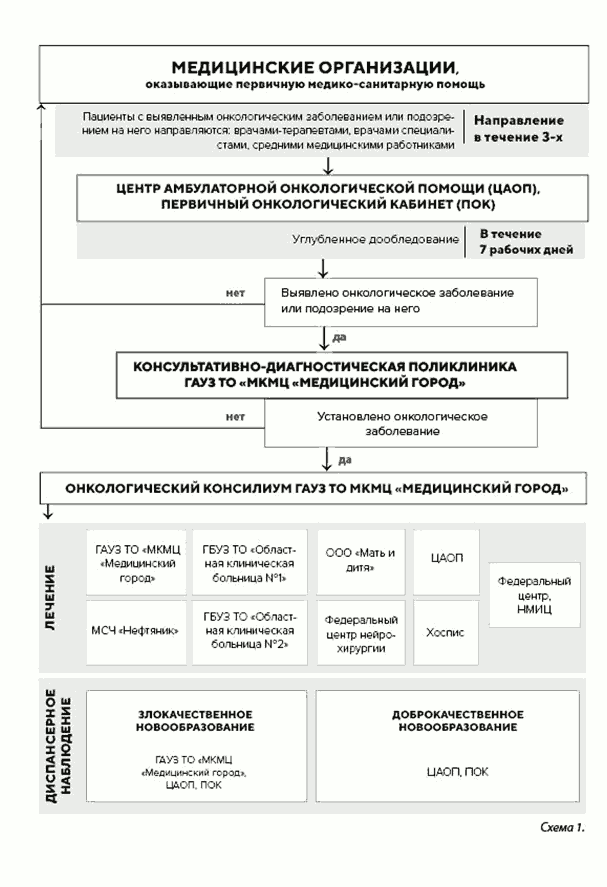 Приложение 2
к приказу
от 30 декабря 2021 г. N 492Алгоритм
 деятельности центров амбулаторной онкологической помощи Тюменской области.1. Настоящий Алгоритм разработан в соответствии с Приказом Министерства здравоохранения РФ от 19 февраля 2021 г. N 116н "Об утверждении Порядка оказания медицинской помощи взрослому населению при онкологических заболеваниях", методическими рекомендациями Министерства здравоохранения по организации центров амбулаторной онкологической помощи в субъектах Российской Федерации.2. Центр амбулаторной онкологической помощи (далее - ЦАОП) осуществляет свою деятельность, как структурное подразделение медицинской организации для оказания первичной специализированной медико-санитарной помощи в амбулаторных условиях и условиях дневного стационара, специализированной медицинской помощи в условиях дневного стационара.3. ЦАОП создается в медицинской организации при численности обслуживаемого населения не менее 50 000 человек.4. ЦАОП организуется при наличии в медицинской организации функционально и технологически объединенных: рентгеновского отделения, отделения (кабинета) ультразвуковой диагностики, эндоскопического отделения (кабинета); отделения (кабинета) функциональной диагностики; клинико-диагностической лаборатории. А также возможности консультаций пациентов врачами специалистами.5. Структура и штатная численность ЦАОП утверждаются руководителем медицинской организации, исходя из объема оказываемой медицинской помощи и численности обслуживаемого населения, с учетом рекомендуемых штатных нормативов.6. Оснащение ЦАОП осуществляется в соответствии со стандартом оснащения, предусмотренным порядком оказания медицинской помощи взрослому населению при онкологических заболеваниях.7. Основными функциями ЦАОП являются:- диагностика онкологических заболеваний, включая установление распространенности онкологического процесса и стадии заболевания;- направление пациентов с онкологическими заболеваниями в ГАУЗ ТО "МКМЦ "Медицинский город" или иную медицинскую организацию, оказывающую медицинскую помощь пациентам с онкологическими заболеваниями;- организация и проведение диспансерного наблюдения за пациентами с онкологическими и предопухолевыми заболеваниями, согласно схеме территориального закрепления медицинских организаций, к центрам амбулаторной онкологической помощи в Тюменской области. При наличии возможности, диспансерное наблюдение за пациентом с онкологическим заболеванием проводится в медицинской организации по месту прикрепления пациента.- лечение пациентов с онкологическими заболеваниями, в том числе проведение противоопухолевой лекарственной терапии, в соответствии с решением онкологического консилиума ГАУЗ ТО "МКМЦ "Медицинский город";- осуществление динамического наблюдения за пациентами с онкологическими заболеваниями, получающими лекарственную противоопухолевую терапию, контроль лабораторных показателей, при развитии токсических реакций - своевременная коррекция, при необходимости направление пациентов в ГАУЗ ТО "МКМЦ "Медицинский город" или иную медицинскую организацию, оказывающую медицинскую помощь пациентам с онкологическими заболеваниями;- осуществление оценки эффективности и переносимости проводимого лечения с использованием лабораторных и инструментальных методов исследования;- организация проведения консультации в ГАУЗ ТО "МКМЦ "Медицинский город", в том числе с использованием телемедицинских технологий, пациентам со злокачественными новообразованиями с осложненным течением заболевания или осложнениями проводимого противоопухолевого лекарственного лечения, а также при прогрессировании заболевания на фоне проводимой терапии;- проведение восстановительной и корригирующей терапии, связанной с возникновением побочных реакций на фоне противоопухолевого лекарственного лечения;- назначение лекарственных препаратов для медицинского применения, в том числе наркотических и психотропных, оформление рецептов на лекарственные препараты для медицинского применения;- направление пациентов с онкологическими заболеваниями при наличии медицинских показаний для оказания медицинской помощи, в том числе паллиативной медицинской помощи;- оформление (участие в оформлении) медицинской документации пациентов со злокачественными новообразованиями, при наличии стойкой утраты нетрудоспособности, для направления на медико-социальную экспертизу;- консультативная помощь врачам-специалистам, оказывающим первичную врачебную медико-санитарную помощь пациентам с онкологическими заболеваниями, контроль за проведением симптоматического лечения пациентов с онкологическими заболеваниями;- анализ и разбор диагностических ошибок и причин запущенности онкологических заболеваний, анализ причин отказов пациентов с онкологическими заболеваниями от специального лечения, анализ случаев смерти в течение первого года с даты установления диагноза онкологического заболевания в медицинских организациях с прикрепленных территорий;- оказание методической помощи по планированию и организации профилактической работы, включающей методологическую помощь медицинским работникам, оказывающим первичную медико-санитарную помощь, в том числе в части раннего выявления онкологических заболеваний, санитарно-гигиеническое просвещение населения.Информация об изменениях: Приложение 3 изменено. - Приказ Департамента здравоохранения Тюменской области от 6 апреля 2022 г. N 129 См. предыдущую редакциюПриложение N 3
к приказу
от 30 декабря 2021 г. N 492Схема
 территориального прикрепления медицинских организаций при направлении пациентов с онкологическими заболеваниями в Центры амбулаторной онкологической помощи, первичные онкологические кабинетыС изменениями и дополнениями от: 6 апреля 2022 г.Приложение N 4
к приказу
от 30 декабря 2021 г. N 492Порядок 
направления пациентов в консультативную поликлинику ГАУЗ ТО "МКМЦ "Медицинский город"1. Направление пациентов в консультативную поликлинику ГАУЗ ТО "МКМЦ "Медицинский город" производится в электронном виде из медицинской информационной системы 1С.2. При создании электронного направления производить запись пациентов на прием к специалисту Медицинского города в 1С.3. Электронные направления приравниваются к бумажному направлению установленного образца (приложение 6).4. В направлении в обязательном порядке указывается:- метод выявления либо подозрения онкологического заболевания;- к какому специалисту направляется пациент;- цель направления;- основной диагноз при направлении, сопутствующие заболевания пациента.5. Направление производится специалистами медицинских организаций после предварительного обследования согласно приложению 5.6. В направлении указывается лечащий врач и председатель врачебной комиссии медицинской организации.7. В направлении должны быть указаны (в разделе "Данные исследований"):7.1. данные общих анализов крови и мочи (давностью не более 14 дней);7.2. биохимический анализ крови (мочевая кислота, мочевина, креатинин, общий белок, альбумины, билирубин, АСТ, АЛТ, щелочная фосфатаза (давностью не более 14 дней);7.3. микрореакция на сифилис (давностью не более 1 года);7.4. данные флюорографии органов грудной клетки (давностью не более 1 года);7.5. ЭКГ - с описанием (давностью не более 1 месяца);7.6. осмотр врача акушера-гинеколога (для женщины давностью не более года);7.7. результат анализа крови на ВИЧ (давностью не более 6 месяцев)(в соответствии с перечнем показаний согласно приказу Министерства здравоохранения и медицинской промышленности от 30.10.1995 г. N 295 "О введении в действие правил проведения обязательного медицинского освидетельствования на ВИЧ и перечня работников отдельных профессий, производств, предприятий, учреждений и организаций, которые проходят обязательное медицинское освидетельствование на ВИЧ");7.8. данные обследований, в соответствии с перечнем обследований, согласно приложению 5 к настоящему приказу.8. К электронному направлению должны быть прикреплены медицинские документы клинического минимума и медицинские документы данных обследований, консультации узких специалистов по сопутствующей патологии, в соответствии с перечнем обследований приложения 5 к настоящему приказу.9. При необходимости повторной консультации, а также перед направлением на госпитализацию перечень предварительных обследований определяется специалистами соответствующего профиля консультативной поликлиники ГАУЗ ТО "МКМЦ "Медицинский город" и является обязательным для выполнения медицинскими организациями по месту жительства пациента.10. В случае самостоятельного обращения пациента в ГАУЗ ТО "МКМЦ "Медицинский город" в тяжелом состоянии или в состоянии средней степени тяжести, прием может осуществляться без направления по согласованию с заведующим поликлиникой, руководителем амбулаторно-диагностической службы ГАУЗ ТО "МКМЦ "Медицинский город".11. Случаи несоблюдения порядка направления, оформления сопроводительной медицинской документации, объемов обследования пациентов регистрируются в качестве дефектов направления в консультативную поликлинику ГАУЗ ТО "МКМЦ "Медицинский город", дефекты направляются для разбора в медицинскую организацию, направившую пациента.12. При несоблюдении показаний и порядка направления в консультативную поликлинику ГАУЗ ТО "МКМЦ "Медицинский город", пациенты направляются на дообследование в медицинскую организацию по месту жительства.Информация об изменениях: Приложение 5 изменено. - Приказ Департамента здравоохранения Тюменской области от 6 апреля 2022 г. N 129 См. предыдущую редакциюПриложение N 5
к приказу
от 30 декабря 2021 г. N 492Перечень 
обследований при подозрении на онкологическое заболевание при направлении в консультативную поликлинику ГАУЗ ТО "МКМЦ "Медицинский город"С изменениями и дополнениями от: 6 апреля 2022 г.При направлении пациента в консультативную поликлинику ГАУЗ ТО "МКМЦ "Медицинский город", направление должно быть создано в электронном виде, оригиналы обследований не требуются, если к электронному направлению прикреплены электронные результаты обследований, рентгенологические исследования должны быть загружены в региональной радиологической информационной системе - РРИС, пациент предоставляет стекло-препараты (блоки), при наличии.В случае, если направление в консультативную поликлинику ГАУЗ ТО "МКМЦ "Медицинский город" оформлено на бумажном носителе, то к такому направлению должны прилагаться оригиналы всех проведенных диагностических и лабораторных обследований, а также рентгенологические исследования на цифровом носителе (при отсутствии исследований в региональной радиологической информационной системе) и при наличии стекло-препараты (блоки).Для проведения сложных диагностических инвазивных процедур (биопсии новообразований легких, печени, почек, поджелудочной железы, образований забрюшинного пространства, при подозрении на лимфому, саркомы мягких тканей и костей, меланому и др.) пациенты направляются в ГАУЗ ТО "МКМЦ "Медицинский город".Давность всех диагностических, инструментальных исследований не должна превышать 1 месяц.Дополнительный объем исследований при направлении к специалистам консультативной поликлиники ГАУЗ ТО "МКМЦ "Медицинский город"При подозрении на рак губы - опухолевая язва на губе незаживающая на фоне лечения более 3х недель, выполняется:1. УЗИ лимфатических узлов шеи.2. Рентгенография грудной клетки в 2х проекциях.3. Соскоб с очага и цитологическое исследование (выполняется в центре амбулаторной онкологической помощи, при невозможности биопсия выполняется в поликлинике ГАУЗ ТО "МКМЦ "Медицинский город").При подозрении на рак гортани, гортаноглотки - затруднение акта глотания, изменение голоса, выполняется:1. Осмотр врача-оториноларинголога и непрямая ларингоскопия.2. Фиброларингоскопия, при наличии образования выполняется биопсия (выполняется в центре амбулаторной онкологической помощи, при невозможности биопсия выполняется в поликлинике ГАУЗ ТО "МКМЦ "Медицинский город").3. УЗИ лимфатических узлов шеи.4. Рентгенография грудной клетки в 2х проекциях.При подозрении на рак слизистой оболочки полости рта - незаживающая опухолевая язва в полости рта, выполняется:1. УЗИ лимфатических узлов шеи.2. Рентгенография грудной клетки в 2х проекциях.3. УЗИ органов брюшной полости и забрюшинного пространства.4. Биопсия опухоли (выполняется в центре амбулаторной онкологической помощи, при невозможности биопсия выполняется в поликлинике ГАУЗ ТО "МКМЦ "Медицинский город").При подозрении на рак полости носа, придаточных пазух носа, рак носоглотки, рак основания языка, рак ротоглотки - наличие новообразования, носового дыхания, затруднение дыхания, выполняется:1. Осмотр врача-оториноларинголога.2. УЗИ лимфатических узлов шеи.3. КТ лицевого отдела черепа.4. Рентгенография грудной клетки в 2х проекциях.5. Биопсия опухоли (выполняется в центре амбулаторной онкологической помощи, при невозможности биопсия выполняется в поликлинике ГАУЗ ТО "МКМЦ "Медицинский город").При подозрении на рак слюнных желез - наличие опухолевидного образования в области слюнных желёз, выполняется:1. УЗИ патологического очага и лимфатических узлов шеи.2. Рентгенография грудной клетки в 2х проекциях.3. Биопсия опухоли (выполняется в центре амбулаторной онкологической помощи, при невозможности биопсия выполняется в поликлинике ГАУЗ ТО "МКМЦ "Медицинский город").При подозрении на рак щитовидной железы и паращитовидных желез - деформация шеи, наличие образования при пальпации и/или по данным УЗИ, выполняется:1. Консультация эндокринолога.2. Определение уровня кальцитонина в крови.3. УЗИ щитовидной железы, шеи и брюшной полости.4. Рентгенография грудной клетки в 2х проекциях.5. Тонкоигольная пункционная биопсия опухоли.При подозрении на рак легкого - подозрение на наличие новообразования по данным рентгеновского обследования, выполняется:1. КТ органов грудной клетки.2. УЗИ органов брюшной полости и забрюшинного пространства.3. УЗИ шейных и надключичных лимфатических узлов.4. Фибробронхоскопия, при наличии образования выполняется биопсия.При подозрении на рак пищевода и кардии - дисфагия, похудание, выполняется:1. КТ органов грудной клетки.2. Рентгеноскопия пищевода и желудка.3. ЭФГДС с биопсией новообразования.4. УЗИ брюшной полости, забрюшинного пространства.5. УЗИ шейных и надключичных лимфатических узлов6. Бронхоскопия (при поражении верхней и средней трети пищевода).При подозрении на рак молочной железы - опухолевидное образование в молочных железах, либо наличие образования по данным ММГ или УЗИ, выполняется:1. Маммография обеих молочных желез.2. УЗИ молочных желез, аксиллярных, надключичных и подключичных лимфатических узлов.3. Рентгенография грудной клетки в 2х проекциях.4. УЗИ органов брюшной полости (комплексное) и забрюшинного пространства.5. УЗИ органов малого таза.6. Осмотр врача акушера-гинеколога.При подозрении на рак желудка - диспепсия, похудание, анемия, выполняется:1. Рентгеноскопия пищевода, желудка, двенадцатиперстной кишки.2. КТ органов грудной клетки, КТ органов брюшной полости с в/в контрастированием.3. ЭФГДС с биопсией.4. Анализ уровня опухолевых маркеров в крови (РЭА, СА 19-9, СА-153).5. УЗИ органов брюшной полости и забрюшинных лимфатических узлов.6. УЗИ шейных и надключичных лимфатических узлов.7. Консультация врача акушера-гинеколога (для женщин).8. Пальцевое исследование прямой кишки.При подозрении на рак прямой кишки, рак анального канала, рак ректосигмоидного отдела толстой кишки - запоры, слизь, кровь в кале, похудание, анемия, выполняется:1. Пальцевое исследование прямой кишки.2. Анализ уровня опухолевых маркеров в крови (РЭА, СА 19-9).3. Консультация врача акушера-гинеколога, ректовагинальное исследование (для женщин).4. Тотальная фиброколоноскопия с биопсией опухоли.5. Ирригоскопия/ирригография, при невозможности выполнения фиброколоноскопии с биопсией.6. УЗИ брюшной полости, забрюшинных лимфатических узлов.7. УЗИ паховых лимфатических узлов.8. УЗИ органов малого таза.9. Рентгенография грудной клетки в 2х проекциях.При подозрении на рак ободочной кишки и ректосигмоидного отдела - неустойчивый стул, анемия, кровь в кале, похудание, выполняется:1. Пальцевое исследование прямой кишки.2. Анализ уровня опухолевых маркеров в крови (РЭА, СА 19-9).3. Тотальная фиброколоноскопия с биопсией опухоли.4. Ирригоскопия, при невозможности фиброколоноскопии с биопсией.5. При локализации образования в поперечно-ободочной кишке выполняется рентгенологическое исследование желудка с контрастированием (рентгенография, рентгеноскопия).6. УЗИ брюшной полости, забрюшинных лимфатических узлов и органов малого таза.7. КТ органов грудной клетки.8. Консультация врача акушера-гинеколога (для женщин).При подозрении на рак печени и желчных протоков, поджелудочной железы - желтуха, похудание, болевой синдром, выполняется:1. Консультация терапевта или инфекциониста.2. Анализ уровня опухолевых маркеров в крови (АФП, РЭА, СА 19-9).3. УЗИ печени, желчного пузыря, поджелудочной железы, забрюшинных лимфатических узлов, почек и органов малого таза.4. КТ органов брюшной полости с в/в контрастированием.5. ЭФГДС.6. Рентгеноскопия пищевода, желудка.7. Ирригоскопия.8. Консультация врача акушера-гинеколога (для женщин).9. КТ органов грудной клетки.При подозрении на рак тела матки1. Консультация врача акушера-гинеколога, ректовагинальное исследование.2. Анализ уровня опухолевого маркера в крови (СА-125).3. РДВ (раздельное диагностическое выскабливание) с патоморфологическим исследованием.4. УЗИ органов брюшной полости, забрюшинного пространства и органов малого таза.5. Цитологическое исследование мазков с шейки матки и цервикального канала.6. Кольпоскопия.7. КТ органов грудной клетки.8. Маммография для женщин 40 лет и старше.При подозрении на рак шейки матки1. Консультация врача акушера-гинеколога, ректовагинальное исследование.2. УЗИ органов малого таза, брюшной полости, пахово-бедренных, забрюшинных лимфоузлов (подвздошных и парааортальных), надключичных лимфатических узлов.3. Цитологическое исследование мазков с шейки матки и цервикального канала.4. Кольпоскопия и прицельная биопсия всех подозрительных участков.5. Патоморфологическое исследование биопсийного материала.6. КТ органов грудной клетки.7. Маммография для женщин 40 лет и старше.При подозрении на рак вульвы, влагалища1. Консультация врача акушера-гинеколога, ректовагинальное исследование.2. УЗИ органов малого таза, брюшной полости, пахово-бедренных, забрюшинных лимфоузлов (подвздошных и парааортальных), надключичных лимфатических узлов.3. КТ органов грудной клетки.4. Цитологическое исследование мазков с шейки матки и цервикального канала.5. Мазки отпечатки со всех подозрительных участков.6. Маммография для женщин 40 лет и старше.При подозрении на рак яичников1. Консультация врача акушера-гинеколога, ректовагинальное исследование.2. Анализ уровня опухолевого маркера в крови (СА-125).3. УЗИ органов малого таза и паховых лимфатических узлов.4. УЗИ органов брюшной полости и почек.5. КТ органов грудной клетки.6. Маммография для женщин 40 лет и старше.При подозрении на рак паренхимы почки, рак почечной лоханки, мочеточника - гематурия, боли в поясничной области, выполняется:1. УЗИ почек, забрюшинного пространства с оценкой лимфоузлов.2. КТ органов брюшной полости с в/в контрастированием.3. УЗИ мочевого пузыря.4. Обзорная, экскреторная урография.5. КТ органов грудной клетки.При подозрении на рак мочевого пузыря - гематурия, выполняется:1. УЗИ органов малого таза, мочевого пузыря, почек, забрюшинного пространства с оценкой лимфоузлов.2. Обзорная, экскреторная урография с нисходящей цистографией.3. Рентгенография органов грудной клетки.4. Цистоскопия (выполняется в центре амбулаторной урологии, либо центре амбулаторной онкологической помощи).При подозрении на рак предстательной железы - дизурия, повышение уровня ПСА, выполняется:1. Пальцевое ректальное исследование предстательной железы.2. Исследование уровня ПСА и тестостерона в крови.3. УЗИ органов малого таза, простаты (ТРУЗИ), почек, парааортальной области, органов брюшной полости.4. Рентгенография органов грудной клетки в 2х проекциях.5. Пункционная биопсия опухоли предстательной железы под контролем УЗИ (выполняется в центре амбулаторной урологии, либо центре амбулаторной онкологической помощи). Патоморфологическое исследование биопсийного материала.При подозрении на рак полового члена - опухолевидное образование, выполняется:1. Осмотр врача дермато-венеролога.2. УЗИ органов малого таза, забрюшинных, паховых, подвздошных лимфоузлов.3. Рентгенография грудной клетки в 2х проекцияхГАРАНТ: Нумерация пунктов приводится в соответствии с источником 6. Биопсия опухоли (либо соскоб, либо мазок-отпечаток) - выполняется в центре амбулаторной урологии, либо центре амбулаторной онкологической помощи).При подозрении на рак уретры - дизурия, гематурия, выполняется:1. Осмотр врача дермато-венеролога.2. Осмотр врача акушера-гинеколога (для женщин).3. УЗИ органов малого таза, забрюшинных, паховых, подвздошных лимфоузлов.4. Рентгенография грудной клетки в 2х проекциях.5. Уретроцистоскопия (выполняется в центре амбулаторной урологии, либо центре амбулаторной онкологической помощи).При подозрении на рак яичка - увеличение яичка, паховых лимфоузлов, выполняется:1. Осмотр врача дермато-венеролога.2. Анализ крови на альфа-фетопротеин, хорионический гонадотропин, лактатдегидрогеназу (ЛДГ).3. УЗИ органов мошонки.4. УЗИ органов малого таза, забрюшинных, паховых, подвздошных лимфоузлов.5. КТ органов грудной клетки.При подозрении на саркому мягких тканей - плотное мягкотканое образование, выполняется.1. УЗИ (+ цветовое допплеровское картирование) зоны поражения и УЗИ регионарных лимфатических узлов.2. КТ органов грудной клетки.3. Компьютерная томография области поражения (для опухолей брюшной полости, малого таза, грудной клетки и забрюшинного пространства).При подозрении на опухоли костей - боли, патологическая рентгенологическая картина, выполняется:1. Консультация врача травматолога-травматолога.2. Рентгенография пораженного отдела скелета и близлежащего сустава в двух проекциях с линейкой.3. КТ органов грудной клетки.4. УЗИ зоны локализации опухоли и регионарных лимфатических узлов.5. УЗИ предстательной железы (у мужчин).6. ПСА у мужчин.7. УЗИ щитовидной железы.8. Маммография для женщин.9. Консультация врача акушера-гинеколога для женщин.При подозрении на меланому кожи - пигментное образование, рост и/или изменение цвета (маршрутизация пациентов осуществляется согласно схеме 2), выполняется:1. Детальное описание локального статуса, осмотр врача дермато-венеролога с применением дерматоскопии.2. УЗИ органов брюшной полости (комплексное) и забрюшинных лимфатических узлов.3. УЗИ региональных лимфатических узлов.4. УЗИ органов малого таза.5. КТ органов грудной клетки.Примечание: Биопсия опухоли и метастатических лимфоузлов - недопустимы!При подозрении на рак кожи - беспигментное образование на коже (маршрутизация пациентов осуществляется согласно схеме 2), выполняется:1. Детальное описание локального статуса, осмотр врача дермато-венеролога с применением дерматоскопии.2. УЗИ органов брюшной полости (комплексное).3. УЗИ региональных лимфатических узлов.4. УЗИ органов малого таза.5. Рентгенография грудной клетки в 2х проекциях.При подозрении на лимфому - увеличение лимфатических узлов, гипертермия, выполняется:1. Развернутый клинический анализ крови с подсчетом лейкоцитарной формулы и количества ретикулоцитов.2. Биохимический анализ крови (ЛДГ, мочевая кислота, мочевина, креатинин, общий белок, альбумины, билирубин, АСТ, АЛТ, щелочная фосфатаза, ионограмма).3. Для женщин детородного возраста тест на беременность и осмотр врача акушера-гинеколога.4. Для женщин старше 40 лет маммография.5. УЗИ периферических лимфатических узлов, внутрибрюшинных и забрюшинных лимфоузлов, УЗИ органов брюшной полости и малого таза.6. КТ органов грудной клетки, КТ шеи, органов брюшной полости и малого таза с контрастированием.7. Осмотр врача-оториноларинголога.Примечание: Пунктировать лимфатические лимфоузлы не допускается!При подозрении на опухоль головного мозга - головные боли, неврологический дефицит, выполняется:1. МРТ головного мозга с внутривенным контрастированием (обязательно наличие диска и описания).2. Осмотр врача-невролога.3. Консультация врача-офтальмолога и осмотр глазного дна.4. Консультация врача-нейрохирурга, заключение о возможности и объеме оперативного вмешательства, в том числе биопсии опухоли.5. КТ органов грудной клетки.6. УЗИ органов брюшной полости.ГАРАНТ: Нумерация пунктов приводится в соответствии с источником 8. УЗИ органов малого таза.При подозрении на увеальную меланому, ретинобластому, другие опухоли глаза и опухоли орбиты - нарушение зрения, дискомфорт в области глаз, выполняется:1. Осмотр и заключение врача-офтальмолога.2. Биомикроскопия глаза и/или гониоскопия и/или офтальмоскопия в условиях мидриаза.3. УЗИ орбит (глазного яблока), шеи.4. МРТ орбит при подозрении на прорастание внутриглазной опухоли за пределы глаза.5. КТ органов грудной клетки.6. УЗИ органов брюшной полости и прицельно печени.7. Маммография для женщин старше 40 лет.Схема 2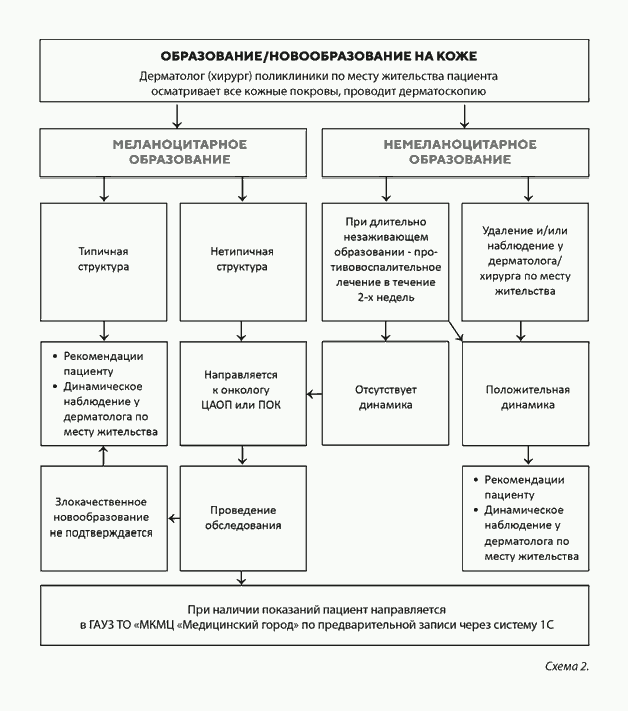 Приложение N 6
к приказу
 от 30 декабря 2021 г. N 492                           Форма направления              в консультативную поликлинику ГАУЗ ТО "МКМЦ                     "Медицинский город" (Путевка)                           Путевка N _______                  Серия ____________ N полиса __________     Для  направления  в  ГАУЗ  ТО  "МКМЦ "Медицинский город", г. Тюмень,ул. Барнаульская, N 32 (поликлиника) тел. регистратуры: 8(3452)52-03-03;     Центры    женского   здоровья:  г. Тюмень,  ул. Широтная,  д. 106  Б                        (Маммологический центр N 1)                    тел. регистратуры: 8(3452)56-16-48;   г. Тюмень, ул. Московский тракт, д. 35А (Маммологический центр N 2),           тел. регистратуры: 8(3452)56-16-45, 8(3452)56-16-46;     г. Тюмень,  Юрия  Семовских,  д. 12  (Радиологический  центр),  тел.                      регистратуры: 8(3452)52-03-01;                     сайт учреждения www.medgorod.infoНаименование учреждения, направившего пациента ___________________________________________________________________________________________________Ф.И.О. пациента _________________________________________________________Возраст _________________ Профессия _____________________________________Адрес пациента __________________________________________________________К какому специалисту направлен пациент __________________________________Цель направления ________________________________________________________Основной диагноз при направлении _________________________________________________________________________________________________________________Сопутствующие заболевания _______________________________________________Основные данные о развитии и течении настоящего заболевания ______________________________________________________________________________________Подозрение на злокачественное новообразование выявлено при скрининговомпрофилактическом обследовании, диспансеризации, иное (указать) ___________________________________________________________________________________(нужное подчеркнуть)Дата выявления подозрения на злокачественное образование или рецидив _____________________________________________________________________________Данные лабораторных, рентгенологических и других диагностическихисследований (с указанием даты) __________________________________________________________________________________________________________________ЭКГ (описание) __________________________________________________________Рентгеноскопия (графия) органов грудной клетки, желудочно-кишечноготракта, опорно-двигательного аппарата описание ___________________________________________________________________________________________________ФГС, ФКС (описание) _____________________________________________________КТГ либо МРТ ____________________________________________________________Гистология либо цитология _______________________________________________Лечебно-профилактические мероприятия, проводимые пациенту направившимлечебно-профилактическим учреждением ____________________________________"______" _______________ 20___ г.                                                     М.П.                                Председатель ВК _________________________                               (или зав. поликлиникой) __________________                                Лечащий врач, телефон____________________Приложение N 7
к приказу
 от 30 декабря 2021 г. N 492Порядок
 диспансерного наблюдения пациентов со злокачественными новообразованиями1. Данный раздел регламентирован приказом Министерства здравоохранения Российской Федерации от 04.06.2020 N 548н "Об утверждении порядка диспансерного наблюдения за взрослыми с онкологическими заболеваниями".2. Пациенты с онкологическими заболеваниями подлежат пожизненному (за исключением излеченных от базальноклеточного рака кожи, подлежащих снятию с учёта при отсутствии рецидива на протяжении 5-ти лет) динамическому диспансерному наблюдению в центре амбулаторной онкологической помощи, либо в первичном онкологическом кабинете, в поликлинике ГАУЗ ТО "МКМЦ "Медицинский город" или иных медицинских организациях, оказывающих медицинскую помощь больным с онкологическими заболеваниями.3. Динамическое диспансерное наблюдение включает в себя:- раннюю диагностику рецидивов и метастазов злокачественных опухолей;- выявление и коррекция расстройств, возникнувших после специального противоопухолевого лечения;- проведение комплекса общеукрепляющих лечебных и реабилитационных мероприятий;- экспертиза временной и стойкой утраты трудоспособности онкологических больных, при стойке утрате трудоспособности, своевременное оформление и представление пациента на МСЭ;- диагностика метахронных первично-множественных злокачественных опухолей.Периодичность осмотра врачом онкологом, состоящих на учёте пациентов определяется временем, прошедшим с момента окончания специального лечения. Если течение заболевания не требует изменения сроков диспансерного наблюдения пациента, после проведённого лечения диспансерные осмотры проводятся:- в течение первого года - один раз в три месяца;- в течение второго года - один раз в шесть месяцев;- в дальнейшем - один раз в год(излеченные пациенты от базальноклеточного рака кожи, при отсутствии рецидива на протяжении 5-ти лет, подлежат снятию с учета).Объем диагностических исследований, проводимых пациентам диспансерной группы с онкологическими заболеваниямиРак губы, полости рта, полости носа, придаточных пазух носа, рак носоглотки, рак основания языка, ротоглотки (С00 - С06, С09 - С10, С30, С31)1. Осмотр пациента врачом онкологом в ЦАОП, либо врачом онкологом ПОК в медицинской организации по месту прикрепления согласно срокам диспансерного наблюдения.2. Клинический и биохимический анализ крови.3. Осмотр врача-оториноларинголога.4. У3И лимфатических узлов шеи.5. УЗИ органов брюшной полости.6. КТ лицевого отдела черепа (при поражении полости носа и пазух носа) согласно срокам диспансерного наблюдения.7. Рентгенография органов грудной клетки в 2х проекциях: 1 год - 1 раз в 6 мес., 2й и последующие года - 1 раз в год.8. При появлении специфических изменений вне сроков диспансерного наблюдения - консультация онколога в ГАУЗ ТО "МКМЦ "Медицинский город" (после выполнения алгоритма обследования).Рак слюнных желез (С07, С08)1. Осмотр пациента врачом онкологом в ЦАОП, либо врачом онкологом ПОК в медицинской организации по месту прикрепления согласно срокам диспансерного наблюдения.2. Клинический и биохимический анализ крови.3. Осмотр врача-оториноларинголога.4. У3И слюнных желез и лимфатических узлов шеи.5. УЗИ органов брюшной полости - 1 раз в год.6. Рентгенография органов грудной клетки в 2х проекциях: 1 год - 1 раз в 6 мес., 2й и последующие года - 1 раз в год.7. При появлении специфических изменений вне сроков диспансерного наблюдения - консультация онколога в ГАУЗ ТО "МКМЦ "Медицинский город" (после выполнения алгоритма обследования).Рак гортани и гортаноглотки (С32, С13)1. Осмотр пациента врачом онкологом в ЦАОП, либо врачом онкологом ПОК в медицинской организации по месту прикрепления согласно срокам диспансерного наблюдения.2. Осмотр врача-оториноларинголога.3. Клинический и биохимический анализ крови.4. Фиброларингоскопия гортани/гортаноглотки.5. УЗИ лимфатических узлов шеи.6. Рентгенография органов грудной клетки в 2 х проекциях: 1 год - 1 раз в 6 мес., 2й и последующие года - 1 раз в год.7. УЗИ органов брюшной полости 1 раз в год.8. При появлении специфических изменений вне сроков диспансерного наблюдения - консультация онколога в ГАУЗ ТО "МКМЦ "Медицинский город" (после выполнения алгоритма обследования).Рак щитовидной железы, паращитовидных желез (С73, С75)1. Осмотр пациента врачом онкологом ЦАОП, либо врачом онкологом ПОК в медицинской организации по месту прикрепления согласно срокам диспансерного наблюдения.2. Осмотр эндокринолога согласно срокам диспансерного наблюдения.3. Клинический и биохимический анализ крови, ТТГ, Т3, Т4, тиреоглобулин, (при медуллярном раке - онкомаркер РЭА, кальцитонин).4. УЗИ щитовидной железы, лимфатических узлов шеи.5. Рентгенография органов грудной клетки в 2х проекциях: 1 год - 1 раз в 6 мес., 2й и последующие года - 1 раз в год.6. УЗИ органов брюшной полости 1 раз в 6 мес.7. При появлении специфических изменений вне сроков диспансерного наблюдения - консультация онколога в ГАУЗ ТО "МКМЦ "Медицинский город" (после выполнения алгоритма обследования).Рак пищевода (С15)1. Осмотр пациента врачом онкологом ЦАОП, либо врачом онкологом ПОК в медицинской организации по месту прикрепления согласно срокам диспансерного наблюдения.2. Пальцевое исследование прямой кишки.3. Клинический и биохимический анализ крови.4. ЭГДС через 3 месяца после резекции первичной опухоли, в дальнейшем 2 раза в год в течение 3 лет, далее 1 раз в год до 5 лет.5. УЗИ органов брюшной полости и малого таза.6. КТ органов грудной и брюшной полости с в/в контрастированием однократно через 6-12 мес. после операции.7. Рентгенография органов грудной клетки в 2х проекциях каждые 6 месяцев.8. Рентгеноскопия пищевода и желудка.ГАРАНТ: Нумерация пунктов приводится в соответствии с источником 8. При появлении специфических изменений вне сроков диспансерного наблюдения - консультация онколога в ГАУЗ ТО "МКМЦ "Медицинский город" (после выполнения алгоритма обследования).Рак желудка (C16)1. Осмотр пациента врачом онкологом в ЦАОП, либо врачом онкологом ПОК в медицинской организации по месту прикрепления согласно срокам диспансерного наблюдения.2. Пальцевое исследование прямой кишки.3. Клинический и биохимический анализ крови.4. Онкомаркеры РЭА, СА 19-9 (если были повышены исходно) каждые 3 месяца первые 2 года и далее каждые 6 месяцев в последующие 3 года.5. Фиброгастроскопия через 3 месяца после резекции первичной опухоли, в дальнейшем 2 раза в год в течение 3 лет, далее 1 раз в год до 5 лет.6. УЗИ органов брюшной полости и малого таза.7. КТ органов грудной клетки: 1 год - 1 раз в 6 мес., 2й и последующие года - 1 раз в год.8. КТ органов грудной и брюшной полости с в/в контрастированием однократно через 6-12 мес.9. Рентгеноскопия пищевода и желудка.10. При появлении специфических изменений вне сроков диспансерного наблюдения - консультация онколога в ГАУЗ ТО "МКМЦ "Медицинский город" (после выполнения алгоритма обследования).Рак поджелудочной железы (С25)1. Осмотр пациента врачом онкологом в ЦАОП, либо врачом онкологом ПОК в медицинской организации по месту прикрепления согласно срокам диспансерного наблюдения.2. Пальцевое исследование прямой кишки.3. Клинический и биохимический анализ крови.4. УЗИ органов брюшной полости.5. УЗИ органов малого таза для женщин.6. КТ органов грудной клетки: 1 год - 1 раз в 6 мес., 2й и последующие года - 1 раз в год.7. Онкомаркеры: РЭА и СА19-9 каждые 3 мес. в течение двух лет, затем каждые 6 мес. - в последующие три года.8. КТ органов грудной и брюшной полости с в/в контрастированием однократно через 6-12 мес.9. При появлении специфических изменений вне сроков диспансерного наблюдения - консультация онколога в ГАУЗ ТО "МКМЦ "Медицинский город" (после выполнения алгоритма обследования).Рак печени (С22)1. Осмотр пациента врачом онкологом в ЦАОП, либо врачом онкологом ПОК в медицинской организации по месту прикрепления согласно срокам диспансерного наблюдения.2. Пальцевое исследование прямой кишки.3. Клинический и биохимический анализ крови, Коагулограмма (МНО).4. Онкомаркер АФП, каждые 3 - 4 мес.5. УЗИ органов брюшной полости каждые 3 мес.6. Эзофагогастродуоденоскопия, каждые 6 мес.7. КТ органов брюшной полости с в/в контрастированием, каждые 3 мес.8. КТ органов грудной клетки: 1 год - 1 раз в 6 мес., 2й и последующие года - 1 раз в год.9. При появлении специфических изменений вне сроков диспансерного наблюдения - консультация онколога в ГАУЗ ТО "МКМЦ "Медицинский город" (после выполнения алгоритма обследования).Рак ободочной кишки (C18)1. Осмотр пациента врачом онкологом в ЦАОП, либо врачом онкологом ПОК в медицинской организации по месту прикрепления согласно срокам диспансерного наблюдения.2. Пальцевое исследование прямой кишки.3. Клинический и биохимический анализ крови.4. Онкомаркеры РЭА, СА 19-9 (если были повышены исходно) каждые 3 месяца первые 2 года и далее каждые 6 месяцев в последующие 3 года.5. УЗИ органов брюшной полости и малого таза.6. КТ органов грудной клетки: 1 год - 1 раз в 6 мес., 2й и последующие года - 1 раз в год.7. Колоноскопия - в первые 3 года после специального лечения поводится 1 раз в 6 мес., далее после 3х лет наблюдения - 1 раз в год.8. Ирригоскопия - согласно срокам диспансерного наблюдения.9. При появлении специфических изменений вне сроков диспансерного наблюдения - консультация онколога в ГАУЗ ТО "МКМЦ "Медицинский город" (после выполнения алгоритма обследования).Рак прямой кишки (С19 - С20)1. Осмотр пациента врачом онкологом в ЦАОП, либо врачом онкологом ПОК в медицинской организации по месту прикрепления согласно срокам диспансерного наблюдения.2. Пальцевое исследование прямой кишки.3. Клинический и биохимический анализ крови.4. УЗИ органов брюшной полости и малого таза.5. КТ органов грудной клетки: 1 год - 1 раз в 6 мес., 2й и последующие года - 1 раз в год.6. Колоноскопия - в первые 3 года после специального лечения поводится 1 раз в 6 мес., далее после 3х лет наблюдения - 1 раз в год.7. Онкомаркеры РЭА, СА 19-9 (если были повышены исходно) каждые 3 месяца первые 2 года и далее каждые 6 месяцев в последующие 3 года.8. Ирригоскопия - согласно срокам диспансерного наблюдения.9. При появлении специфических изменений вне сроков диспансерного наблюдения - консультация онколога в ГАУЗ ТО "МКМЦ "Медицинский город" (после выполнения алгоритма обследования).Рак анального канала (С21)1. Осмотр пациента врачом онкологом в ЦАОП, либо врачом онкологом ПОК в медицинской организации по месту прикрепления согласно срокам диспансерного наблюдения.2. Клинический и биохимический анализ крови.3. Пальцевое исследование прямой кишки.4. Гинекологический осмотр (для женщин) 1 раз в 6 месяцев.5. УЗИ органов брюшной полости, малого таза, паховых лимфоузлов.6. КТ органов грудной клетки: 1 год - 1 раз в 6 мес., 2й и последующие года - 1 раз в год.7. Ректороманоскопия + биопсия (по показаниям).8. При появлении специфических изменений вне сроков диспансерного наблюдения - консультация онколога в ГАУЗ ТО "МКМЦ "Медицинский город" (после выполнения алгоритма обследования).Рак легкого и бронхов, рак средостения (С34, C37.9, C38.1, C38.2, C38.3)1. Осмотр пациента врачом онкологом в ЦАОП, либо врачом онкологом ПОК в медицинской организации по месту прикрепления согласно срокам диспансерного наблюдения.2. Клинический и биохимический анализ крови (согласно срокам диспансерного наблюдения).3. КТ органов грудной клетки (согласно срокам диспансерного наблюдения).4. УЗИ органов брюшной полости и забрюшинного пространства.5. При появлении специфических изменений вне сроков диспансерного наблюдения - консультация онколога в ГАУЗ ТО "МКМЦ "Медицинский город" (после выполнения алгоритма обследования).Меланома кожи (С43)1. Осмотр пациента врачом онкологом в ЦАОП, либо врачом онкологом ПОК в медицинской организации по месту прикрепления согласно срокам диспансерного наблюдения.2. Осмотр врача-дерматолога с проведением дерматоскопии.3. Осмотр всех кожных покровов и периферических лимфоузлов.4. УЗИ органов брюшной полости, региональных и отдаленных периферических лимфоузлов.5. КТ органов грудной клетки: 1 год - 1 раз в 6 мес., 2й и последующие года - 1 раз в год.6. При появлении неврологических симптомов МРТ головного мозга.7. При появлении специфических изменений вне сроков диспансерного наблюдения - консультация онколога в ГАУЗ ТО "МКМЦ "Медицинский город" (после выполнения алгоритма обследования).Рак кожи (С44)1. Осмотр пациента врачом онкологом в ЦАОП, либо врачом онкологом ПОК в медицинской организации по месту прикрепления согласно срокам диспансерного наблюдения.2. Осмотр врача-дерматолога с проведением дерматоскопии.3. Осмотр всех кожных покровов и периферических лмфоузлов.4. УЗИ региональных и отдаленных лимфоузлов.5. УЗИ органов брюшной полости - 1 раз в год.6. Рентгенография органов грудной клетки в 2х проекциях - 1 раз в год.7. При появлении специфических изменений вне сроков диспансерного наблюдения - консультация онколога в ГАУЗ ТО "МКМЦ "Медицинский город" (после выполнения алгоритма обследования).Рак молочной железы (С50)1. Осмотр пациента врачом онкологом в ЦАОП, либо врачом онкологом ПОК в медицинской организации по месту прикрепления согласно срокам диспансерного наблюдения.2. Клинический и биохимический анализ крови.3. УЗИ молочной железы и органов брюшной полости 1 раз в 6 мес. первые 3 года наблюдения, затем - ежегодно.4. Рентгенография органов грудной клетки в 2х проекциях: 1 год - 1 раз в 6 мес., 2й и последующие года - 1 раз в год.5. Маммография двухсторонняя (в случае органосохраняющей операции) или контралатеральная - ежегодно.6. При появлении неврологических симптомов МРТ головного мозга.7. При проведении гормонотерапии - УЗИ органов малого таза и осмотр врача акушера-гинеколога и измерением толщины эндометрия. - 1 раз в 6 мес.8. При появлении специфических изменений вне сроков диспансерного наблюдения - консультация онколога в ГАУЗ ТО "МКМЦ "Медицинский город" (после выполнения алгоритма обследования).Рак шейки матки, вульвы, влагалища (С53, С51, С52)1. Осмотр пациента врачом онкологом в ЦАОП, либо врачом онкологом ПОК в медицинской организации по месту прикрепления согласно срокам диспансерного наблюдения.2. Осмотр врача акушера-гинеколога.3. Клинический и биохимический анализ крови.4. Взятие мазков на цитологическое исследование каждые 6 мес.5. УЗИ брюшной полости, малого таза и забрюшинного пространства.6. КТ органов грудной клетки: 1 год - 1 раз в 6 мес., 2й и последующие года - 1 раз в год.7. При появлении специфических изменений вне сроков диспансерного наблюдения - консультация онкогинеколога в ГАУЗ ТО "МКМЦ "Медицинский город" (после выполнения алгоритма обследования).Рак эндометрия (С54)1. Осмотр пациента врачом онкологом в ЦАОП, либо врачом онкологом ПОК в медицинской организации по месту прикрепления согласно срокам диспансерного наблюдения.2. Осмотр врача акушера-гинеколога.3. Клинический и биохимический анализ крови4. Определение уровня СА-125 согласно срокам диспансерного наблюдения.5. Цитологическое исследование мазков из культи влагалища каждые 6 мес.6. УЗИ брюшной полости и забрюшинного пространства, малого таза.7. Рентгенография органов грудной клетки в 2х проекциях - 1 раз в год.8. При появлении специфических изменений вне сроков диспансерного наблюдения - консультация онкогинеколога в ГАУЗ ТО "МКМЦ "Медицинский город" (после выполнения алгоритма обследования).Рак яичников (С56)1. Осмотр врача акушера-гинеколога.2. Осмотр пациента врачом онкологом в ЦАОП, либо врачом онкологом ПОК в медицинской организации по месту прикрепления согласно срокам диспансерного наблюдения.3. Клинический и биохимический анализ крови4. Определение уровня СА-125 согласно срокам диспансерного наблюдения.5. УЗИ брюшной полости и забрюшинного пространства, малого таза.6. КТ органов грудной клетки: 1 год - 1 раз в 6 мес., 2й и последующие года - 1 раз в год.7. При появлении специфических изменений вне сроков диспансерного наблюдения - консультация онкогинеколога в ГАУЗ ТО "МКМЦ "Медицинский город" (после выполнения алгоритма обследования).Рак полового члена, рак уретры (С60, С68)1. Осмотр пациента врачом онкологом в ЦАОП, либо врачом-урологом в центре амбулаторной урологической помощи, либо врачом онкологом ПОК в медицинской организации по месту прикрепления согласно срокам диспансерного наблюдения.2. Осмотр врача-уролога.3. Клинический и биохимический анализ крови, общий анализ мочи.4. УЗИ брюшной полости и забрюшинного пространства, малого таза.5. Рентгенография органов грудной клетки в 2х проекциях: 1 год - 1 раз в 6 мес., 2й и последующие года - 1 раз в год.6. При появлении специфических изменений вне сроков диспансерного наблюдения - консультация онколога в ГАУЗ ТО "МКМЦ "Медицинский город" (после выполнения алгоритма обследования).Рак предстательной железы (С61)1. Осмотр пациента врачом онкологом в ЦАОП, либо врачом-урологом в центре амбулаторной урологической помощи, либо врачом онкологом ПОК в медицинской организации по месту прикрепления согласно срокам диспансерного наблюдения.2. Осмотр врача-уролога.3. Клинический и биохимический анализ крови, общий анализ мочи.4. Исследования уровня ПСА и тестостерона в крови согласно срокам диспансерного наблюдения.5. Пальцевое ректальное исследование (по показаниям).6. УЗИ брюшной полости и забрюшинного пространства, малого таза согласно срокам диспансерного наблюдения.7. Рентгенография органов грудной клетки в 2х проекциях: 1 год - 1 раз в 6 мес., 2й и последующие года - 1 раз в год.8. При появлении специфических изменений вне сроков диспансерного наблюдения - консультация онколога в ГАУЗ ТО "МКМЦ "Медицинский город" (после выполнения алгоритма обследования).Рак яичка (С62)1. Осмотр пациента врачом онкологом в ЦАОП, либо врачом-урологом в центре амбулаторной урологической помощи, либо врачом онкологом ПОК в медицинской организации по месту прикрепления согласно срокам диспансерного наблюдения.2. Осмотр врача-уролога.3. Клинический и биохимический анализ крови, общий анализ мочи.4. Анализ крови на альфа-фетопротеин, хорионический гонадотропин, лактатдегидрогеназу (ЛДГ) согласно срокам диспансерного наблюдения.5. УЗИ органов мошонки, брюшной полости и забрюшинного пространства, парааортальных лимфоузлов, пахово-бедренных лимфоузлов, малого таза согласно срокам диспансерного наблюдения.6. КТ органов грудной клетки в 2х проекциях: 1 год - 1 раз в 6 мес., 2й и последующие года - 1 раз в год.7. При появлении специфических изменений вне сроков диспансерного наблюдения - консультация онколога в ГАУЗ ТО "МКМЦ "Медицинский город" (после выполнения алгоритма обследования).Рак почки, рак почечной лоханки, мочеточника (С64, С65, С66)1. Осмотр пациента врачом онкологом в ЦАОП, либо врачом-урологом в центре амбулаторной урологической помощи, либо врачом онкологом ПОК в медицинской организации по месту прикрепления согласно срокам диспансерного наблюдения.2. Осмотр врача-уролога.3. Клинический и биохимический анализ крови, общий анализ мочи.4. УЗИ брюшной полости и забрюшинного пространства, малого таза согласно срокам диспансерного наблюдения.5. Рентгенография органов грудной клетки в 2х проекциях: 1 год - 1 раз в 6 мес., 2й и последующие года - 1 раз в год.6. При появлении специфических изменений вне сроков диспансерного наблюдения - консультация онколога в ГАУЗ ТО "МКМЦ "Медицинский город" (после выполнения алгоритма обследования).Рак мочевого пузыря (С67)1. Осмотр пациента врачом онкологом в ЦАОП, либо врачом-урологом в центре амбулаторной урологической помощи, либо врачом онкологом ПОК в медицинской организации по месту прикрепления согласно срокам диспансерного наблюдения.2. Осмотр врачом-урологом согласно срокам диспансерного наблюдения.3. Клинический и биохимический анализ крови, общий анализ мочи.4. Цистоскопия - 1 раз в 6 мес.5. УЗИ органов брюшной полости, забрюшинного пространства, малого таза согласно срокам диспансерного наблюдения.6. Рентгенография органов грудной клетки в 2х проекциях: 1 год - 1 раз в 6 мес., 2й и последующие года - 1 раз в год.7. При появлении специфических изменений вне сроков диспансерного наблюдения - консультация онколога в ГАУЗ ТО "МКМЦ "Медицинский город" (после выполнения алгоритма обследования).Саркомы мягких тканей (С49)1. Осмотр пациента врачом онкологом в ЦАОП, либо врачом онкологом ПОК в медицинской организации по месту прикрепления согласно срокам диспансерного наблюдения.2. Клинический и биохимический анализ крови, общий анализ мочи.3. КТ зоны поражения (для опухолей брюшной полости, малого таза, грудной клетки и забрюшинного пространства) согласно срокам диспансерного наблюдения.4. УЗИ регионарных лимфатических узлов согласно срокам диспансерного наблюдения.5. КТ органов грудной клетки: 1 год - 1 раз в 6 мес., 2й и последующие года - 1 раз в год.6. При появлении специфических изменений вне сроков диспансерного наблюдения - консультация онколога в ГАУЗ ТО "МКМЦ "Медицинский город" (после выполнения алгоритма обследования).Саркомы костей (С40, С41)1. Осмотр пациента врачом онкологом в ЦАОП, либо врачом онкологом ПОК в медицинской организации по месту прикрепления согласно срокам диспансерного наблюдения.2. Клинический и биохимический анализ крови, общий анализ мочи.3. УЗИ зоны поражения согласно срокам диспансерного наблюдения.4. Рентгенография пораженного отдела скелета и близлежащего сустава в двух проекциях согласно срокам диспансерного наблюдения.5. УЗИ регионарных лимфатических узлов согласно срокам диспансерного наблюдения.6. КТ органов грудной клетки: 1 год - 1 раз в 6 мес., 2й и последующие года - 1 раз в год.7. При появлении специфических изменений вне сроков диспансерного наблюдения - консультация онколога в ГАУЗ ТО "МКМЦ "Медицинский город" (после выполнения алгоритма обследования).Лимфомы (С81, С82, С83, С85)1. Осмотр пациента врачом онкологом в ЦАОП, либо врачом онкологом ПОК в медицинской организации по месту прикрепления согласно срокам диспансерного наблюдения.2. Развернутый клинический анализ крови с подсчетом лейкоцитарной формулы и количества ретикулоцитов.3. Биохимический анализ крови (ЛДГ, мочевая кислота, мочевина, креатинин, общий белок, альбумины, билирубин, АСТ, АЛТ, щелочная фосфатаза, ионограмма).4. УЗИ периферических лимфатических узлов, внутрибрюшинных и забрюшинных лимфоузлов, УЗИ органов брюшной полости и малого таза согласно срокам диспансерного наблюдения.5. КТ органов грудной клетки: 1 год - 1 раз в 6 мес., 2й и последующие года - 1 раз в год.6. Консультация онколога в ГАУЗ ТО "МКМЦ "Медицинский город" (после выполнения алгоритма обследования).Увеальная меланома, ретинобластома другие опухоли глаза и опухоли орбиты (C69.3, C69.4, C69.8)1. Осмотр врача-офтальмолога.2. Осмотр пациента врачом онкологом в ЦАОП, либо врачом онкологом ПОК в медицинской организации по месту прикрепления согласно срокам диспансерного наблюдения.3. Биомикроскопия глаза и/или гониоскопия и/или офтальмоскопия в условиях мидриаза согласно срокам диспансерного наблюдения.4. УЗИ орбит (глазного яблока), шеи согласно срокам диспансерного наблюдения.5. УЗИ органов брюшной полости и забрюшинного пространства согласно срокам диспансерного наблюдения.6. МРТ орбиты: 1й год - 1 раз в год, далее - 1 раз в год.7. Рентгенография органов грудной клетки в 2х проекциях/КТ органов грудной клетки: 1 год - 1 раз в 6 мес., 2й и последующие года - 1 раз в год.8. При появлении специфических изменений вне сроков диспансерного наблюдения - консультация онколога-офтальмолога в ГАУЗ ТО "МКМЦ "Медицинский город" или офтальмолога в ГАУЗ ТО "Областной офтальмологический диспансер" (после выполнения алгоритма обследования).Информация об изменениях: Приказ дополнен приложением 8. - Приказ Департамента здравоохранения Тюменской области от 6 апреля 2022 г. N 129Приложение N 8
к приказу
 Департамента
 здравоохранения
Тюменской области
от 30.12.2021 N 492                                Протокол                       онкологического консилиума1. Дата  проведения:     число _______ месяц______________ год___________2. Форма проведения: очно - 1; заочно - 2.3. Консилиум проведен с применением телемедицинских технологий:да - 1; нет - 2.4. Консилиум в составе:Лечащий врач         ______________ _____________________________________                     (должность)         (фамилия, имя, отчество)Участник консилиума  ____________ _______________________________________                     (должность)         (фамилия, имя, отчество)Участник консилиума  ____________ _______________________________________                     (должность)         (фамилия, имя, отчество)Участник консилиума  ____________ _______________________________________                     (должность)         (фамилия, имя, отчество)5. Фамилия, имя, отчество пациента______________________________________,6. Пол пациента: мужской -1, женский - 2;7. Дата рождения пациента: число___ месяц___________________ год________;8. Диагноз основного заболевания:_________________________________________________________________________код по МКБ-10_______;8.1. Классификация по TNM, с/p:___Т______, N______, М______;8.2 Сведения   о  причинах  проведения  консилиума,  течении  заболевания пациента, состояние пациента на момент проведения консилиума _____________________________________________________________________________________________________________________________________________________________9. Решение консилиума:__________________________________________________________________________________________________________________________________________________10. Особое мнение участника консилиума:__________________________________________________________________________________________________________________________________________________Фамилия, имя, отчество участника консилиума из другой медицинскойорганизации______________________________________________________________должность участника _____________________________________________________11. Подписи участников консилиума:Информация об изменениях: Приказ дополнен приложением 9. - Приказ Департамента здравоохранения Тюменской области от 6 апреля 2022 г. N 129Приложение N 9
к приказу
 Департамента
 здравоохранения
Тюменской области
от 30.12.2021 N 492Перечень 
медицинских организаций, с которыми осуществляется взаимодействие в рамках функционирования на их базе Федеральных референс-центров1. Федеральное государственное бюджетное учреждение "Национальный медицинский исследовательский центр онкологии имени Н.Н. Блохина" Министерства здравоохранения Российской Федерации;2. Федеральное государственное бюджетное учреждение "Национальный медицинский исследовательский центр детской гематологии, онкологии и иммунологии имени Дмитрия Рогачева" Министерства здравоохранения Российской Федерации;3. Федеральное государственное бюджетное учреждение "Национальный медицинский исследовательский центр имени В.А. Алмазова" Министерства здравоохранения Российской Федерации;4. Федеральное государственное бюджетное учреждение "Российский научный центр радиологии и хирургических технологий имени академика A.M. Гранова" Министерства здравоохранения Российской Федерации;5. Федеральное государственное бюджетное учреждение "Национальный медицинский исследовательский центр онкологии" Министерства здравоохранения Российской Федерации;6. Федеральное государственное бюджетное образовательное учреждение высшего образования "Первый Санкт-Петербургский государственный медицинский университет имени академика И.П. Павлова" Министерства здравоохранения Российской Федерации;7. Федеральное государственное бюджетное образовательное учреждение высшего образования "Южно-Уральский государственный медицинский университет" Министерства здравоохранения Российской Федерации;8. Федеральное государственное бюджетное учреждение "Российский научный центр рентгенорадиологии" Министерства здравоохранения Российской Федерации;9. Федеральное государственное бюджетное учреждение "Национальный медицинский исследовательский центр онкологии имени Н.Н. Петрова" Министерства здравоохранения Российской Федерации;10. Федеральное государственное бюджетное учреждение "Национальный медицинский исследовательский центр радиологии" Министерства здравоохранения Российской Федерации;11. Федеральное государственное бюджетное учреждение "Национальный медицинский исследовательский центр хирургии имени А.В. Вишневского" Министерства здравоохранения Российской Федерации;12. Федеральное государственное бюджетное учреждение "Национальный медицинский исследовательский центр гематологии" Министерства здравоохранения Российской Федерации;13. Федеральное государственное автономное образовательное учреждение высшего образования "Первый Московский государственный медицинский университет имени И.М. Сеченова" Министерства здравоохранения Российской Федерации (Сеченовский Университет);14. Федеральное государственное автономное учреждение "Национальный медицинский исследовательский центр нейрохирургии имени академика Н.Н. Бурденко" Министерства здравоохранения Российской Федерации;15. Федеральное государственное бюджетное учреждение "Национальный медицинский исследовательский центр акушерства, гинекологии и перинатологии имени академика В.И. Кулакова" Министерства здравоохранения Российской Федерации;16. Федеральное государственное бюджетное учреждение "Национальный медицинский исследовательский центр эндокринологии" Министерства здравоохранения Российской Федерации;17. Федеральное государственное бюджетное учреждение "Национальный медицинский исследовательский центр колопроктологии имени А.Н. Рыжих" Министерства здравоохранения Российской Федерации.ДиректорН.В. ЛогиноваМедицинская организацияОрганизация, оказывающая первичную специализированную медико-санитарную помощь взрослому населению с онкологическими заболеваниямиГБУЗ ТО "Областная больница N 3", г. ТобольскЦентр амбулаторной онкологической помощиГБУЗ ТО "Областная больница N 3",г. ТобольскГБУЗ ТО "Областная больница N 20, с. УватЦентр амбулаторной онкологической помощиГБУЗ ТО "Областная больница N 3",г. ТобольскФГБУЗ ЗСМЦ ФМБА России,г. Тобольск (по согласованию)Центр амбулаторной онкологической помощиГБУЗ ТО "Областная больница N 3",г. ТобольскГБУЗ ТО "Областная больница N 9", с. ВагайЦентр амбулаторной онкологической помощиГБУЗ ТО "Областная больница N 3",г. ТобольскГБУЗ ТО "Областная больница N 4", г. ИшимЦентр амбулаторной онкологической помощиГБУЗ ТО "Областная больница N 4",г. ИшимГБУЗ ТО "Областная больница N 4" - объединённый филиал N 3" Армизонская районная больницаЦентр амбулаторной онкологической помощиГБУЗ ТО "Областная больница N 4",г. ИшимГБУЗ ТО "Областная больница N 4" - объединённый филиал N 2" Викуловская районная больницаЦентр амбулаторной онкологической помощиГБУЗ ТО "Областная больница N 4",г. ИшимГБУЗ ТО "Областная больница N 4" - филиал N 1" Абатская районная больницаЦентр амбулаторной онкологической помощиГБУЗ ТО "Областная больница N 4",г. ИшимГБУЗ ТО "Областная больница N 4" - объединённый филиал N 3" Бердюжская районная больницаЦентр амбулаторной онкологической помощиГБУЗ ТО "Областная больница N 4",г. ИшимГБУЗ ТО "Областная больница N 14 им. В.Н. Шанаурина", с. КазанскоеЦентр амбулаторной онкологической помощиГБУЗ ТО "Областная больница N 4",г. ИшимГБУЗ ТО "Областная больница N 14 им. В.Н. Шанаурина - филиал Сладковская районная больницаЦентр амбулаторной онкологической помощиГБУЗ ТО "Областная больница N 4",г. ИшимГБУЗ ТО "Областная больница N 4" - объединённый филиал N 2" Сорокинская районная больницаЦентр амбулаторной онкологической помощиГБУЗ ТО "Областная больница N 4",г. ИшимГБУЗ ТО "Областная больница N 11", р.п. ГолышмановоЦентр амбулаторной онкологической помощиГБУЗ ТО "Областная больница N 11",р.п. ГолышмановоГБУЗ ТО "Областная больница N 11р.п. Голышманово - филиал N 2"Аромашевская районная больницаЦентр амбулаторной онкологической помощиГБУЗ ТО "Областная больница N 11",р.п. ГолышмановоГБУЗ ТО "Областная больница N 11 р.п. Голышманово - объединённый филиал N 1" Омутинская центральная районная больницаЦентр амбулаторной онкологической помощиГБУЗ ТО "Областная больница N 11",р.п. ГолышмановоГБУЗ ТО "Областная больница N 11 р.п. Голышманово - объединённый филиал N 1"Юргинская районная больницаЦентр амбулаторной онкологической помощиГБУЗ ТО "Областная больница N 11",р.п. ГолышмановоГБУЗ ТО "Областная больница N 12", г. ЗаводоуковскЦентр амбулаторной онкологической помощиГБУЗ ТО "Областная больница N 12",г. ЗаводоуковскГБУЗ ТО "Областная больница N 12" филиал Упоровская районная больницаЦентр амбулаторной онкологической помощиГБУЗ ТО "Областная больница N 12",г. ЗаводоуковскГБУЗ ТО "Областная больница N 23", г. ЯлуторовскЦентр амбулаторной онкологической помощиГБУЗ ТО "Областная больница N 12",г. ЗаводоуковскГАУЗ ТО "Городская поликлиника N 1", г. ТюменьЦентр амбулаторной онкологической помощиГАУЗ ТО "МКДЦ", г. ТюменьГАУЗ ТО "Городская поликлиника N 6", г. ТюменьЦентр амбулаторной онкологической помощиГАУЗ ТО "МКДЦ", г. ТюменьГАУЗ ТО "Городская поликлиника N 8", г. ТюменьЦентр амбулаторной онкологической помощиГАУЗ ТО "МКДЦ", г. ТюменьГАУЗ ТО "Городская поликлиника N 13", г. ТюменьЦентр амбулаторной онкологической помощиГАУЗ ТО "МКДЦ", г. ТюменьФГБУЗ ЗСМЦ ФМБА России, г. Тюмень (по согласованию)Центр амбулаторной онкологической помощиГАУЗ ТО "МКДЦ", г. ТюменьГАУЗ ТО "Городская поликлиника N 12", г. ТюменьЦентр амбулаторной онкологической помощиГоспиталь "Мать и Дитя" г. ТюменьГАУЗ ТО "Городская поликлиника N 3", г. ТюменьПервичный онкологический кабинетГАУЗ ТО "Городская поликлиника N 3"ГАУЗ ТО "Городская поликлиника N 4", г. ТюменьПервичный онкологический кабинетГАУЗ ТО "Городская поликлиника N 4"ГАУЗ ТО "Городская поликлиника N 5", г. ТюменьПервичный онкологический кабинетГАУЗ ТО "Городская поликлиника N 5"ГБУЗ ТО "Областная клиническая больница N 2", г. ТюменьПервичный онкологический кабинетГБУЗ ТО "Областная клиническая больница N 2"ГАУЗ ТО "Городская поликлиника N 14", г. ТюменьПервичный онкологический кабинетГАУЗ ТО "Городская поликлиника N 14"ГАУЗ ТО "Городская поликлиника N 17", г. ТюменьПервичный онкологический кабинетГАУЗ ТО "Городская поликлиника N 17"ГАУЗ ТО "Областная больница N 19", Тюменский районПервичный онкологический кабинетГАУЗ ТО "Областная больница N 19"ГБУЗ ТО "Областная больница N 15" с. Нижняя ТавдаПервичный онкологический кабинетГБУЗ ТО "Областная больница N 15"ГБУЗ ТО "Областная больница N 13", с. ИсетскоеПервичный онкологический кабинетГБУЗ ТО "Областная больница N 13"ГБУЗ ТО "Областная больница N 24", с. ЯрковоПервичный онкологический кабинетГБУЗ ТО "Областная больница N 24"ГБУЗ ТО "Госпиталь для ветеранов войн", г. ТюменьПервичный онкологический кабинет ГБУЗ ТО "Госпиталь для ветеранов войн", г. Тюмень